Муниципальное бюджетное дошкольное образовательное учреждение   № 64 г. Липецка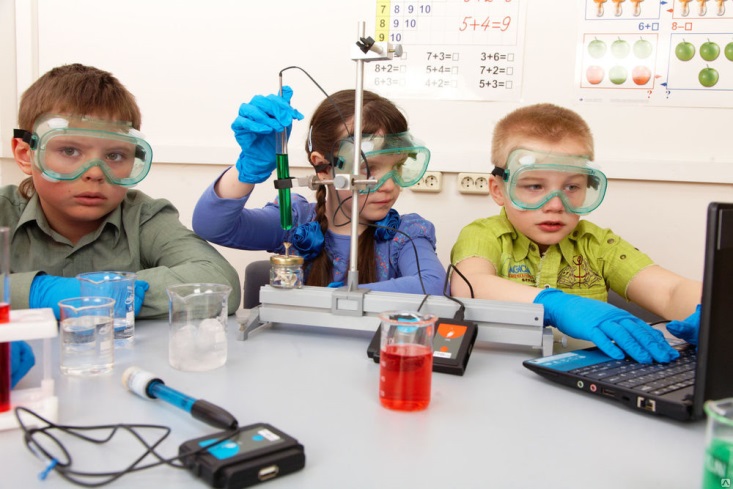 Правила - напоминания при работе с материалами 
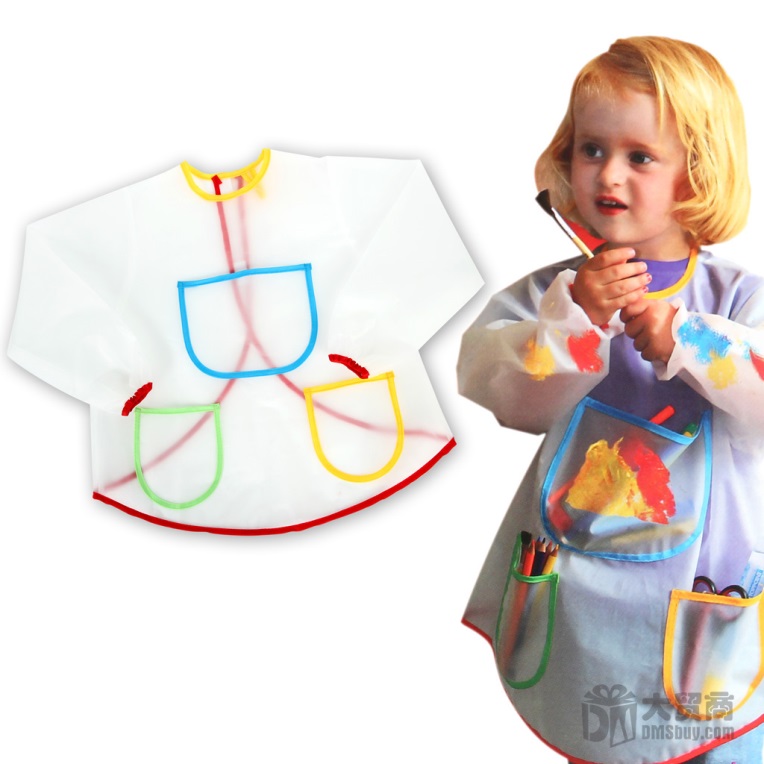 С водой:
Коль с водой имеем дело, 
Рукава засучим смело. 
Пролил воду — не беда: 
Тряпка под рукой всегда. 
Фартук — друг: он нам помог,
И никто здесь не промок
С песком:

Если сыплешь ты песок — Рядом веник и совок.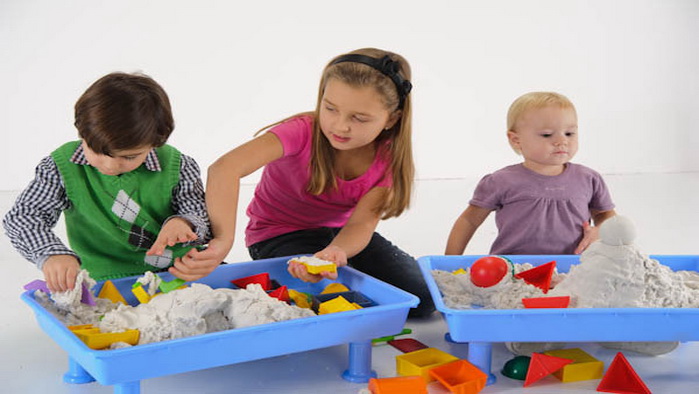 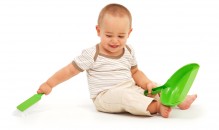 С огнем:

Помни правило: 
Огонь - Никогда один не тронь! 
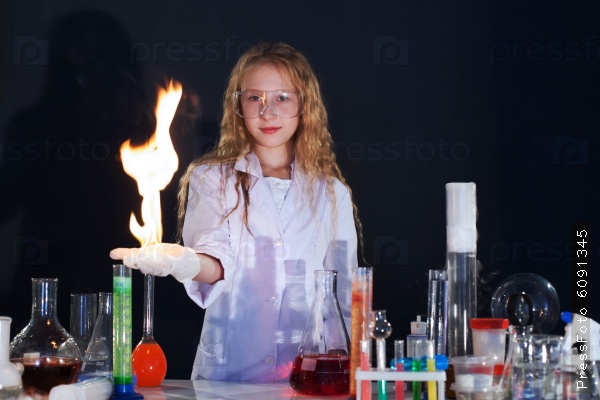 Со стеклом:

Со стеклом будь осторожен —
Ведь оно разбиться может. 
А разбилось — не беда, 
Есть ведь верные друзья: 
Шустрый веник, брат-совок 
И для мусора бачок — 
Вмиг осколки соберут,
Наши руки сберегут. 

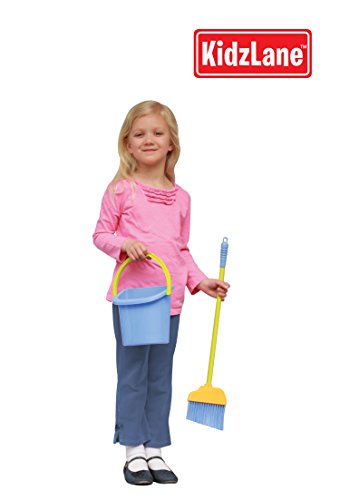 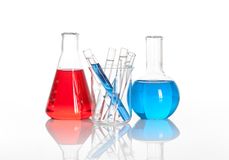 По окончании работы:

Ты работу завершил? 
Все на место положил? 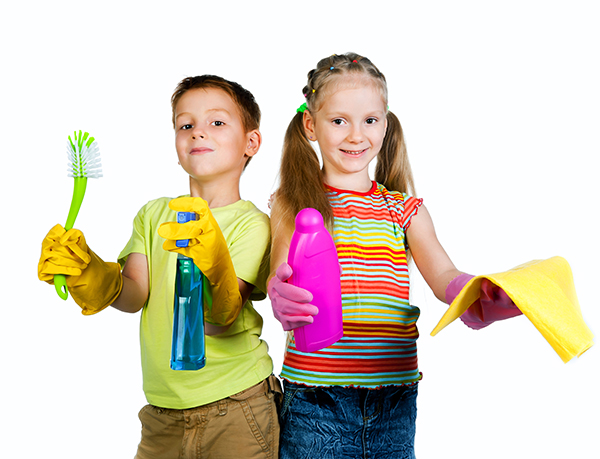 